                                                                          ФИЛИАЛ ПАО «РОССЕТИ СИБИРЬ» – «Бурятэнерго»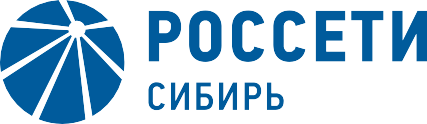 670042, Россия, Республика Бурятия,г. Улан-Удэ, ул. Жердева,  д.12тел.: (3012) 345-359, факс: (3012) 415-650e-mail: kalyatskaya_ee@ul.rosseti-sib.ruсайт: www.rosseti-sib.ru                                          Производственное отделение                              Городские электрические сети	 №  	на № 	от  	О проведении неотложных аварийно-восстановительных работУважаемые руководители!В связи с производственной необходимостью для предотвращения и развития технологического нарушения в электросетях и на оборудовании  ПО ГЭС филиала ПАО «Россети Сибирь» - «Бурятэнерго» будет отсутствовать электроэнергия с 24 по 30  апреля  2021г. по следующим адресам:24.04.2021- ул. Гостеприимная 14-584, ул. Бирюзовая 2-8, ул. Влюбленных 79-83, ул. Позитивная 1-77, ул. Царская 2-169, ул. Юности 33-297, ул. Добрая 6-157, ул. Красивая 3-367, ул. Мечты 5 - 387,  ул. Купеческая 36-322, ул. Нежности 464-492, ул. Победителей 360-544, ул. Долинная 9-603, ул. Нефритовая 503-547, ДНТ "Листвянка" ул. Листвянка 1-20, ДНТ "Ключи" 6-32.  (ф.3 ПС Энергетик РУ-10кВ (ТП-1155,1156, 1154, 1153, 1152, 1151, 1157, 1170, 1188, 1281, 1267,1256) с 09-00 до 21-00 - для поверки трансформаторов тока)26.04.2021- ЗАО "Байкалвестком. (ВЛ-10кВ ф.10 ПС Южная  (ТП-1180) с 09-00 до 17-00 – для монтажа опор).- ул. Терешковой киоски, ул. Терешковой 18, 20, 20а, Детсад № 56 по ул. Терешковой 18а, ул. Геологическая 28, 30. (ТП-537 РУ-04кВ с 09-00 до 16-00 - для ревизии оборудования).- ул. Банзарова 1-10, ул. Свободы 2, 2/2, 5-8, 13, 2/3, ул. Куйбышева 1, 2 блок 1, 5, ул. Свердлова 2, 2 блок 2, 6а, 6в, ул. Шмидта 4 – 6, 2/2, 2/1, ул. Смолина 5в, 5/1, 5/3, 5/4, 5/2, 7/1, Дом спорта БГУ по ул. Куйбышева 1 «а». (ВЛ-6 кВ ф.11 РП-6 м/у ТП-310 и ТП-308 (ТП-309, ТП-1597) с 09-00 до 17-00 – для подрезки крон деревьев).27.04.2021- ЗАО "Байкалвестком. (ВЛ-10кВ ф.10 ПС Южная  (ТП-1180) с 09-00 до 17-00 – для монтажа опор).- Центр отдыха «Оранж Хауз»  ул. Верхняя Березовка 37, лыжная база ВСГУТУ  ул. Верхняя Березовка 5, Освещение МБУ «Горсвет», База отдыха «Диамед», спортивно-оздоровительный лагерь «Зорька»  ул. Верхняя Березовка 7 «б», Детский оздоровительно-образовательный центр «Березка» ул. Верхняя Березовка 40, Дачи писателей, Шашлычная зона  «Кулькисон»  ул. Верхняя Березовка 3 «а», Гостиничный комплекс «Серебряный ручей»  ул. Верхняя Березовка 3 «д», Парк-отель «Шишкин»  ул. Верхняя Березовка 3, Лесная 3, Профилакторий "Лесная поляна", г. «Дрязговитая»: сотовые вышки «Мегафон», «Теле 2», «МТС», камера АО «Бурятавтодор». (ВЛ-10кВ Ф.3 РП-В. Березовка от ТП-234 до ТП-218 (ТП-219, 2634, 28, 2535, 220, 2518, 266, 204, 2537, 297, 2528, 2640, 2554, 80, 2525, 2629, 2644) с 10-00 до 18-00 – для замены опор).ул. Подстанционная, ул. Пригородная, ул. Урожайная, ул. Курская, ул. Кабанская 12-14, пер. Кабанский, ул. Толстихина, ул. Соловьиная, ул. Красночикойская, ул. Карельская, ул. Донская, ул. Полевая, ул. Блюхера, СНТ Сибиряк, ул. Кемеровская, ул. Грачевская, пер. Малый, ул. Иволгинская, ул. Новая, пер. Грачевский, пер. Иволгинский, пер. Новый, ООО «Сото», пер. Кемеровский, ул. Заречная, ул. Новосибирская, ул. Голубичная, ул. Далахайская, ул. Измайловская, ул. Независимая, дачи Профсоюзник, сад Урожай, школа №44, котельная школы (У-УЭК).(ВЛ-10кВ ф.8 ПС «БВС» (ТП-380, 409, 935,936, 1539,366,425 ,448,967,410, 411, 390) с 09-00 д 17-00) - для замены опоры №21).28.04.2021- Ул. Крылова 1-117, школа №5, Пищевая 12-44, ул. Пермская 64-89, ул. Черниговская 17-64, пер. Якутский 1-15, ул. Даурская 17, ул. Днепровская 1-19, ул. Залесная 1-183, ул. Саратовская 3-36, маг. За Рулем ул. Крылова 3А, ул. Каспийская 7-15. (ВЛ-6кВ ф.3 ПС Районная (ТП-594, 884, 713, 731, 1080, 802, 829, 1075, 1083) с 09-00 до 17-00 – для замены шлейфов в ТП-594).- Ул. Гарнаева 8-18, 23-196, ул. Герцена 43-152,  ул. Огарева 8-89, ул. Чехова 1-96, ул. Невского 36-86, переулок Одесский 1-11, ул. Севастопольская 4-16, ул. Балдынова 2, ул. Столичная 3, Котельная п. Загорск один ввод по ул. Столичная 8,  (У-УЭК),  ул. Комарова 1-7, ул. Моцарта 14-16,  ул. Чайковского 10-28. (Ф-60 ПС Машзавод ВЛ-6кВ (ТП-2021, 2022, 2098,2085, 2026, 2073 3Т) с 10-00 до 17-00 – для ремонта СЯ-54).- Ул. Столичная 5, 7, ул. Гарнаева 20-35, пер. Горный 1-6. (ТП-2054 РУ-6кВ с 10-00 до 17-00 – для ремонта ВН-2007).29.04.2021- ул. Артема 6 - 17, ул. Вильямса 1 - 42, ул. Ярославская 9 – 19, Ясли-сад   № 143, Котельная Д/С№143 («У-УЭК»), ул. Докучаева 2-30, Скважина по ул. Вильямса (МУП Водоканал), ул. Чайкина 20-58, ул. Ярославская 21-37, База отдыха «Салют» Верхняя Берёзовка 1 «а», Пожарно-спасательный отряд Главного Управления МЧС России по РБ ул. Докучаева 9 «б», ДНТ "Зелёная роща", ДНТ "Актёр", ДНТ "Ермак". (ВЛ-10 ф.3 РП В-Б от ТП-215 до ТП-234 (ТП-216, 217, 16, 2556, 2606, 2598, 2555) с 09-00 до 17-00 - для замены опор).Директор ПО ГЭС                                                                              С.В. СтариковНайданов Д.Б.43-90-90 Список рассылки:1.Заместителю мэра - председателю Комитета городского хозяйства г. Улан-Удэ  С.А. Гашеву.2.Заместителю генерального директора – Директору ТП «Энергосбыт Бурятии» АО «Читаэнергосбыт» Р.Ю. Барохоеву.3.Начальнику «ЕДДС» МО г. Улан-Удэ А.С. Линхобоеву4.Главному инженеру МУП «Водоканал» В.Р. Очирову 5.Директору филиала ПАО «ТГК-14» «Улан-Удэнский энергетический комплекс» А.В. Соболеву6.Начальнику главного управления МЧС по Республике Бурятия полковнику внутренней службы Е.В. Варава7.Начальнику ОВО по г. Улан-Удэ-филиала ФГКУ УВО ВНГ России по Республике Бурятия полковнику полиции Филиппову В.А.          8. Руководителю Администрации Октябрьского района  г. Улан-Удэ                   А.Г. Сухорукову9. Руководителю Администрации Железнодорожного района г.Улан-Удэ  Н.Н. Попову           10. Заместителю руководителя Администрации Советского района г. Улан-Удэ по вопросам жизнеобеспечения И.Г. ФранкРуководителям предприятий(по списку)